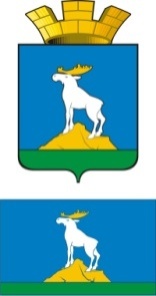 Р А С П О Р Я Ж Е Н И ЕГЛАВЫ НИЖНЕСЕРГИНСКОГО ГОРОДСКОГО ПОСЕЛЕНИЯот   28.06.2022 г.     №   58 - Рг. Нижние Серги О награждении Почетной грамотой и Благодарственным письмом главы Нижнесергинского городского поселенияРуководствуясь постановлением главы Нижнесергинского городского поселения №18 от 31.01.2012 «Об утверждении Положения о Почетной грамоте главы Нижнесергинского городского поселения и Положения о Благодарственном письме главы Нижнесергинского городского поселения», рассмотрев ходатайство Начальника ОГИБДД МО МВД России «Нижнесергинский» капитана полиции А.В.Бабкина:Наградить Почетной грамотой главы Нижнесергинского городского поселения за многолетний добросовестный труд, высокий профессионализм, обеспечение безопасности дорожного движения на территории Нижнесергинского района и в связи с 86-летием образования службы ГАИ-ГИБДД:          - Опарина Александра Владимировича – старшего госинспектора дорожного надзора ОГИБДД МО МВД России «Нижнесергинский» капитана полиции;- Мартьянову Марину Николаевну – инспектора отдельного взвода дорожно-патрульной службы ОГИБДД МО МВД России «Нижнесергинский» капитана полиции;- Подчиненова Сергея Владимировича – инспектора дорожно-патрульной службы отдельного взвода ДПС отделения ОГИБДД МО МВД России «Нижнесергинский» лейтенанта полиции.2. Наградить Благодарственным письмом главы Нижнесергинского городского поселения за добросовестный труд, обеспечение безопасности дорожного движения на территории Нижнесергинского района и в связи с 86-летием образования службы ГАИ-ГИБДД:      -  Певцова Евгения Александровича – инспектора дорожно-патрульной службы отдельного взвода ДПС отделения ОГИБДД МО МВД России «Нижнесергинский» старшего лейтенанта полиции.Опубликовать (обнародовать) настоящее распоряжение на официальном сайте Нижнесергинского городского поселения в сети Интернет. Контроль исполнения настоящего распоряжения оставляю за собой.Глава Нижнесергинского городского поселения                                                             А.М. Чекасин